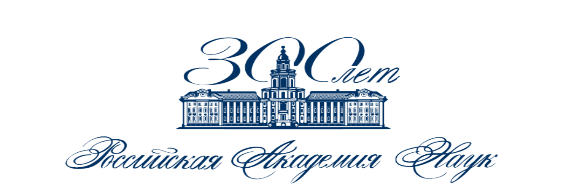 ФЕДЕРАЛЬНОЕ ГОСУДАРСТВЕННОЕ БЮДЖЕТНОЕ НАУЧНОЕ УЧРЕЖДЕНИЕ ФЕДЕРАЛЬНЫЙ НАУЧНЫЙ ЦЕНТР БИОЛОГИЧЕСКИХ СИСТЕМ И АГРОТЕХНОЛОГИЙ РОССИЙСКОЙ АКАДЕМИИ НАУКИНФОРМАЦИОННОЕ ПИСЬМОУважаемые коллеги!Приглашаем вас принять участие в работе III Всероссийской молодежной научно-практической конференции «Наука будущего — наука молодых», посвященной памяти Заслуженного деятеля науки К.А. Акопяна,
300-летию Российской академии наук7-8 ноября 2024 годаОрганизационный комитет конференции:Председатель: Лебедев С.В. – доктор биологических наук, член-корреспондент РАН, директор ФНЦ БСТ РАН.Члены организационного комитета:Дускаев Г.К. – доктор биологических наук., доцент, профессор РАН, первый заместитель директора ФНЦ БСТ РАН.Сизова Е.А. – доктор биологических наук, доцент, заместитель директора по научной работе ФНЦ БСТ РАН.Павлова М.Ю. – кандидат биологических наук, и.о руководителя научно-образовательного центра ФНЦ БСТ РАН.Фролов А.Н. – доктор биологических наук, заведующий отделом технологии мясного скотоводства 
и производства говядины ФНЦ БСТ РАН.Джуламанов К.М. – доктор сельскохозяйственных наук, заслуженный работник сельского хозяйства, руководитель Селекционно-генетического центра по мясным породам скота ФНЦ БСТ РАН.Герасимов Н.П.- доктор биологических наук, старший научный сотрудник Селекционно-генетического центра по мясным породам скота ФНЦ БСТ РАН.Митрофанов Д.В. – кандидат сельскохозяйственных наук., ведущий научный сотрудник отдела земледелия 
и ресурсосберегающих технологий ФНЦ БСТ РАН.Кизаев М.А. – кандидат сельскохозяйственных наук, ученный секретарь ФНЦ БСТ РАН.Ответственные секретари:Агафонова Е.А. – специалист НОЦ, ФНЦ БСТ РАН, alenaagafonov4@yandex.ru Неганова Е.С. – специалист по связям с общественностью ФНЦ БСТ РАН, fncbstran@yandex.ru Рязанцева К.В. – младший научный сотрудник центра «Нанотехнологий в сельском хозяйстве» ФНЦ БСТ РАН, reger94@bk.ru Адрес организационного комитета конференции: РФ, г. Оренбург, ул. 9 января, 29. Тел. +7(3532)30-81-70, Е-mail: fncbst@mail.ruФГБНУ «Федеральный научный центр биологических систем и агротехнологий РАН».Формы участия:	1. Заочная (публикация материалов).	2. Очная (доклад офлайн/онлайн, публикация материалов).Основные направления работы конференции:Секция 1. Разведение, селекция, генетика и биотехнология животных.Секция 2. Эффективность племенной работы в мясном скотоводстве.Секция 3. Частная зоотехния, кормление, технологии приготовления кормов и производства продукции животноводства.Секция 4. Общее земледелие и растениеводство.Регламент:	Устные доклады на секционных заседаниях – до 10 мин.Ключевые даты: Для участия в конференции просим направить заявку (приложена в письме) до 1 октября 2024 года, материалы, оформленные по требованиям, до 18 октября 2024 года на электронный адрес fncbstran@yandex.ru c пометкой «Конференция 2024». Материалы статей и заявки необходимо присылать в разных файлах. В случае несоответствия требованиям, материалы могут быть отклонены или направлены на доработку.Второе информационное письмо – 23 сентября 2024 гУчастие в конференции и представление материалов – БЕСПЛАТНОЕ. Требования к материалам научно-практической конференции:Материалы для публикаций должны быть изложены с помощью редактора Microsoft Word, шрифтом Times New Roman, (см. образец) размером 12, через 1 интервал на бумаге формата А4 (210×297 мм). Редактор формул Microsoft Equation Editor. Ширина полей: слева – 3,0 см, справа – 2,0 см, вверху – 2,0 см, внизу – 2,0 см, с абзацным отступом 1 см. Нумерация – внизу страницы справа. На первой странице номер страницы не ставят. Ориентировочный объем статьи 3-5 страниц (включая графики, таблицы, рисунки, список литературы). Оригинальность материала должна составлять не менее 60 %.Структура статьи:УДКНазвание статьиФамилия и инициалы автора (авторов)Учёная степень, учёное званиеПолное название учреждения, город, Аннотация Ключевые слова Текст статьиСтатья должна содержать следующие разделы:Введение: обосновывается целесообразность и актуальность проведения исследования, рассматривается современное состояние вопроса, формулируется цель работы.Объекты и методы исследований: даётся описание условий проведения экспериментов с указанием объектов, места, схемы опытов и т. д. Приводятся ссылки на использованные методики, указываются методы статистической обработки.РезультатыОбсуждение результатовВыводыЛитератураСписок использованной литературы (не более 10 источников) размещается в конце статьи и должен быть оформлен в виде общего списка в соответствии с ГОСТ Р 7.0.5-2008. Использованная литература, не старше 10 лет с момента публикации, приводится в порядке очерёдности упоминания, в тексте – цифровые ссылки в квадратных скобках [1, 2, 3...]. Список литературы оформляется следующим образом: для книг – фамилии и инициалы авторов, полное название, место издания, название издательства, год издания; страницы; для журнальных статей (или другого периодического издания) – фамилии и инициалы всех авторов, название статьи, полное название журнала (или другого периодического издания), год издания, номер тома, номер выпуска, страницы.Оргкомитет оставляет за собой право отбора и редактирования присылаемых материалов, а также внесения в текст стилистических изменений без согласования с авторами. Несоответствующие тематике и неправильно оформленные тексты будут отклонены.По итогам научно-практической конференции будет издан сборник, присваивается международный номер ISBN, УДК, ББК. Информация об опубликованных статьях будет размещена на платформе научной электронной библиотеки (eLIBRARY.ru). Статьи, опубликованные в сборнике, будут проиндексированы в системе Российского индекса научного цитировании (РИНЦ). Присланные материалы пройдут независимую рецензию. По итогам конференции лучшие работы будут опубликованы в журнале «Животноводство и кормопроизводство». Материалы, оформленные с нарушением перечисленных требований, к публикации не принимаются!Материалы конференции принимаются по электронной почте E-mail: fncbstran@yandex.ruСтатья и заявка должны быть присланы в отдельных файлах. В имени файла укажите фамилию первого автора и слова «Статья» или «Заявка». Например: «Иванов. Статья», «Иванов. Заявка».Контактный телефон: Павлова Марина Юрьевна – и.о руководителя научно-образовательного центра, к.б.н.Тел. +7(3532)30-83-15. Сот. +79228590134, Е–mail: nocbst@mail.ruАгафонова Елена Андреевна – специалист научно-образовательного центра ФНЦ БСТ РАН, 
Тел. +7 (3532) 30-83-15, Сот. +79619105051, Е–mail: alenaagafonov4@yandex.ru Неганова Елизавета Сергеевна – специалист по связям с общественностью ФНЦ БСТ РАН, 
Тел. +7 (3532) 30-83-15, Телеграмм: +79871154473 Сот. +79538338779, Е–mail: so.fncbst@gmail.com Ответственность сторон: Оргкомитет вправе отклонить от участия в конференции доклады, полученные позднее 31 октября 2024 г, либо представленные с нарушением предъявляемых требований. За содержание статьи (точность приводимых в рукописи цитат, фактов, статистических данных) ответственность несёт автор.Мы будем очень благодарны Вам за сообщение информации о нашей конференции коллегам 
и заинтересованным лицам.Приложение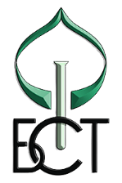 ЗАЯВКА НА УЧАСТИЕIII Всероссийская молодежная научно-практической конференция «Наука будущего — наука молодых», посвященная памяти Заслуженного деятеля науки К.А. Акопяна,
300-летию Российской академии наук7-8 ноября  Образец оформления статей:УДК 632.95.028ОПЫТ ПРАКТИЧЕСКОГО ПРИМЕНЕНИЯ пРИНЦИПОВ БИОЛОГИЧЕСКОГО ЗЕМЛЕДЕЛИЯ НА ВИНОГРАДНИКАХ тАМАНИВоробьева Т.Н., д-р с.-х. наук, Волкова А.А., канд. с.-х. наук,Федеральное государственное бюджетное научное учреждение "Северо-Кавказский зональный научно-исследовательский институт садоводства и виноградарства" (Краснодар)Ю.А. Ветер, канд. с.-х. наукООО АФ «Мирный» Темрюкского района (Краснодарский край)Аннотация. Показаны результаты практического применения новых агроприемов на промышленных виноградниках. Представлена хозяйственная состоятельность, экономическая значимость и эффективность внедренных в хозяйстве разработок на фоне инновационной агробиотехнологии обработки и сезонного содержания почвы междурядий виноградных кустов с применением ЭМ-технологии.Ключевые слова: виноградник, агробиотехнология, зеленые удобрения, пестициды, эффективные микроорганизмы, содержание почвыВведение. Экологически безопасное выращивание гигиенически чистого винограда и производство высококачественной продукции виноделия является сложной многофакторной проблемой, требующей для решения комплексного научно-практического подхода. При этом должны учитываться специфика условий отраслевого производства и необходимость его перспективного развития. Решение научно-практических задач этой актуальной проблемы современности обеспечивает повышение качества и конкурентоспособности как столового, так и технического винограда, выращиваемого для его винодельческой переработки [1, 2]. ФамилияИмяОтчествоУченая степеньУченое званиеДолжностьМесто работы (учебы)Адрес места работы:Телефон E-mailТема докладаСекция Форма участия (очная, заочная)Согласие на публикацию ФГБНУ ФНЦ БСТ РАН текста статьи и персональных данных в электронном виде